PUBLICAȚIE CĂSĂTORIEAstăzi 08.05.2019 a  fost înregistrată declarația de căsătorie a d-lui    GÎRZ VIOREL – NELU  în vârstă de 22 ani, domiciliat în Comuna Bulz, jud. Bihor și a d-nei  OLTEAN MIRELA – IOANA în vârstă de 24 ani, domiciliată în Comuna Bratca, sat Ponoară, jud. Bihor.În temeiul art.285 din Codul Civil (legea nr.287/2009 republicată), orice persoană poate face opunere la căsătorie, dacă există o piedică legală ori dacă alte cerinţe ale legii nu sunt îndeplinite.Opunerea la căsătorie se va face numai în scris, cu arătarea dovezilor pe care ea se întemeiază, în termen de 10 zile de la data afişării.Ofiţer de stare civilă                                                                                           BILA MIHAELA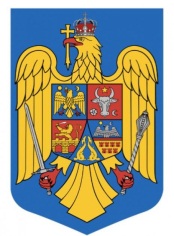 ROMÂNIAJUDEŢUL BIHORCOMUNA BRATCABRATCA  Nr. 126TEL. 0259/315650 – FAX. 0259/473256 E-mail: primaria.bratca@cjbihor.ro, primariabratca@yahoo.com 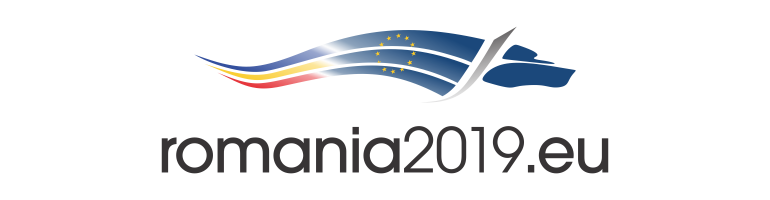 Nr. 6208 din 08.05.2019ROMÂNIAJUDEŢUL BIHORCOMUNA BRATCABRATCA  Nr. 126TEL. 0259/315650 – FAX. 0259/473256 E-mail: primaria.bratca@cjbihor.ro, primariabratca@yahoo.com Nr. 6208 din 08.05.2019